Priorities for the WeekWeekly Calendar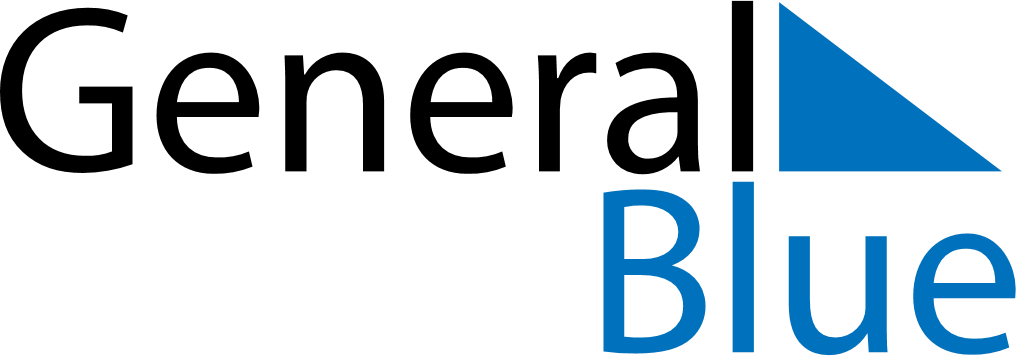 February 15, 2021 - February 21, 2021Weekly CalendarFebruary 15, 2021 - February 21, 2021Weekly CalendarFebruary 15, 2021 - February 21, 2021Weekly CalendarFebruary 15, 2021 - February 21, 2021Weekly CalendarFebruary 15, 2021 - February 21, 2021Weekly CalendarFebruary 15, 2021 - February 21, 2021Weekly CalendarFebruary 15, 2021 - February 21, 2021Weekly CalendarFebruary 15, 2021 - February 21, 2021MONFeb 15TUEFeb 16WEDFeb 17THUFeb 18FRIFeb 19SATFeb 20SUNFeb 216 AM7 AM8 AM9 AM10 AM11 AM12 PM1 PM2 PM3 PM4 PM5 PM6 PM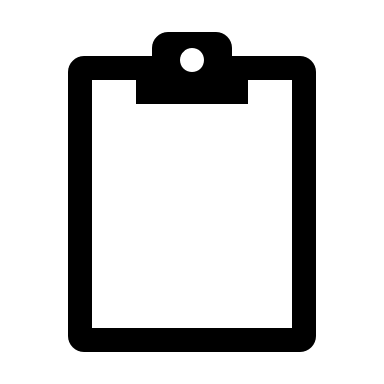 